Решение № 5 от 28.01.2014 г. О выполнении программ по социально-экономическому развитию Головинского района города Москвы в 2013 году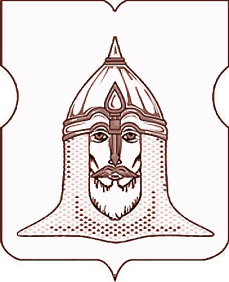 СОВЕТ ДЕПУТАТОВМУНИЦИПАЛЬНОГО ОКРУГА ГОЛОВИНСКИЙРЕШЕНИЕ28.01.2014   №  5О выполнении программ по социально-экономическому развитию Головинского района города Москвы в 2013 годуСогласно части 6 статьи 1, части 14 статьи 3 Закона города Москвы от 11 июля 2012 года № 39 «О наделении органов местного самоуправления муниципальных округов в городе Москве отдельными полномочиями города Москвы», Постановлению Правительства Москвы от 13 сентября 2012 года № 484-ПП «О дополнительных мероприятиях по социально-экономическому развитию районов города Москвы», пункту 11 части 1 статьи 9 Устава муниципального округа Головинский, заслушав и обсудив информацию представленную директором ГКУ «Инженерная служба Головинского района» Соловьевым Владимиром Николаевичем и начальником отдела социальной политики управы Головинского района города Москвы Андроновой Светланой ВалерьевнойСоветом депутатов принято решение:Информацию о выполнении программ по социально-экономическому развитию Головинского района города Москвы в 2013 году принять к сведению.Рекомендовать:        2.1. ГКУ «Инженерная служба Головинского района»:              -     представлять на рассмотрение Совета депутатов информацию в отчетах с указанием адресов, по которым выполнялись или запланированы работы в рамках социально-экономического развития Головинского района города Москвы;        2.2. Управе Головинского района города Москвы:               -     включать депутатов в приемочные комиссии выполненных работ по ремонту квартир социально незащищённых групп граждан;               -     обратиться в соответствующие органы государственной власти города Москвы о необходимости закрепления в соответствующем титуле по содержанию и уборке территории по адресу: Кронштадтский бульвар, дом 37Г
3.        Поручить комиссии по благоустройству, реконструкции, землепользованию и охране окружающей среды рассмотреть вопрос по решению проблем о кронировании деревьев на улице Лавочкина, дом 6.4.        Администрации:           4.1. Настоящее решение направить:           -     в управу Головинского района города Москвы;           -     в префектуру Северного административного округа города Москвы;           -     в Департамент территориальных органов исполнительной власти города Москвы;           4.2. Разместить настоящее решение на официальном сайте органов местного самоуправления Головинский www.nashe-golovino.ru.
5.        Настоящее решение вступает в силу со дня его принятия.
6.        Контроль исполнения настоящего решения возложить на председательствующего на заседании Совета депутатов муниципального округа Головинский Сердцева А.И., председателя комиссии по благоустройству, реконструкции, землепользованию и охране окружающей среды - депутата Борисову Е.Г., председателя комиссии по защите прав потребителей - депутата Галкину И.А. и председателя комиссии по досуговой, социально-воспитательной, физкультурно-оздоровительной и спортивной работе - депутата Вяльченкову Н.В.Председательствующий на заседанииСовета депутатов муниципальногоокруга Головинский                                                                                       А.И. Сердцев